BACCALAURÉAT PROFESSIONNELMAINTENANCE DES VÉHICULES AUTOMOBILESOptions : Voitures particulières - Véhicules industriels - MotocyclesSESSION 2015ÉPREUVE E11 ANALYSE D’UN SYSTÈME TECHNIQUEDurée : 3 heures								Coefficient : 2DOSSIER RESSOURCESLe dossier ressources comporte 12 pages numérotées de 1/12 à 12/12Assurez-vous que le dossier qui vous est remis est complet.SIÈGE D’AUTOMOBILE ÉLECTROMÉCANIQUEAnalyse fonctionnelle : diagramme FAST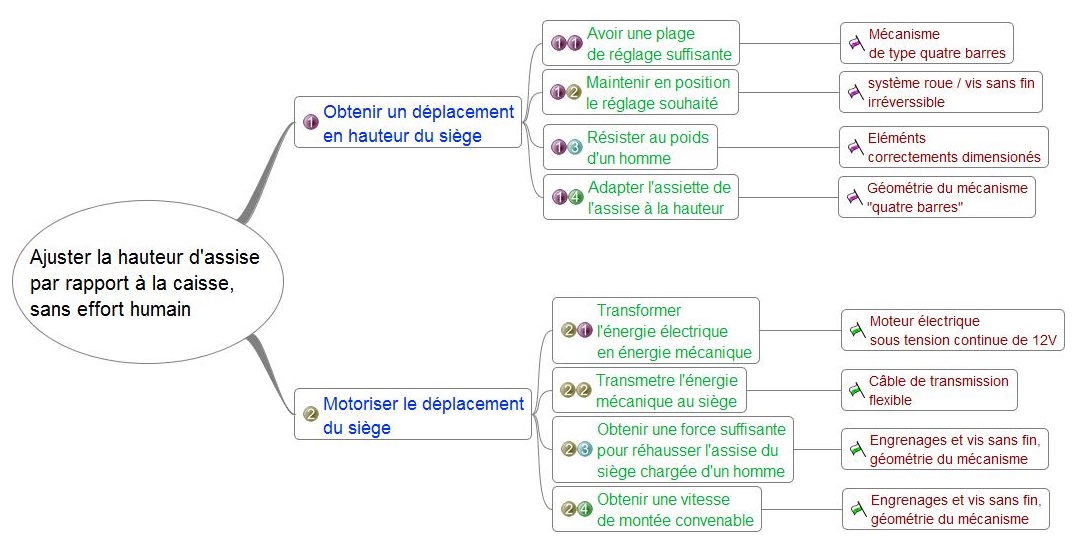 FONCTIONNEMENT MOTEUR ÉLECTRIQUELe moteur électrique 24 fixé sous le siège fournit l’énergie mécanique. Le flexible 23 transmet cette énergie mécanique au réducteur de vitesse 13. FLEXIBLE DE TRANSMISSIONCe flexible est constitué d’une gaine tubulaire souple en liaison fixe avec le moteur 24 à une extrémité, et avec le réducteur 13 à l’autre extrémité. À l’intérieur de cette gaine, tourne un câble  flexible qui joue le rôle d’un arbre de transmission. Les extrémités de section carrée assurent l’accouplement.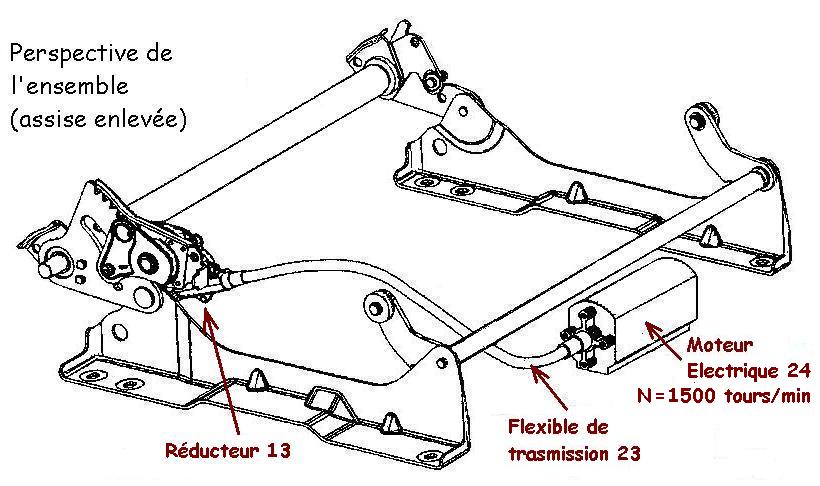  RÉDUCTEUR DE VITESSE 13Le réducteur 13 est fixé à l’assise par l’intermédiaire du support baquet 4. En sortie, le réducteur transmet le mouvement de rotation au pignon 5 qui engrène avec le secteur denté 3.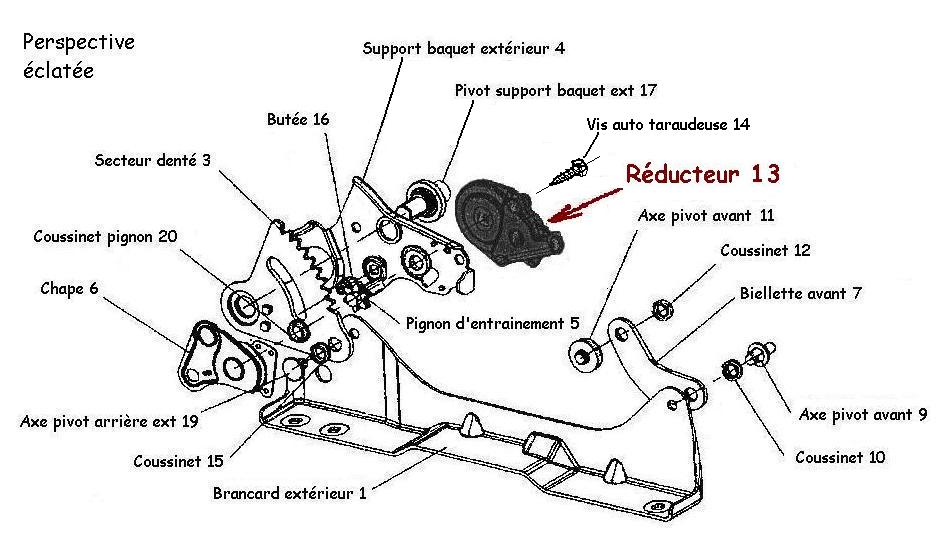 FONCTIONNEMENTCinématique du siègeSiège en position basse :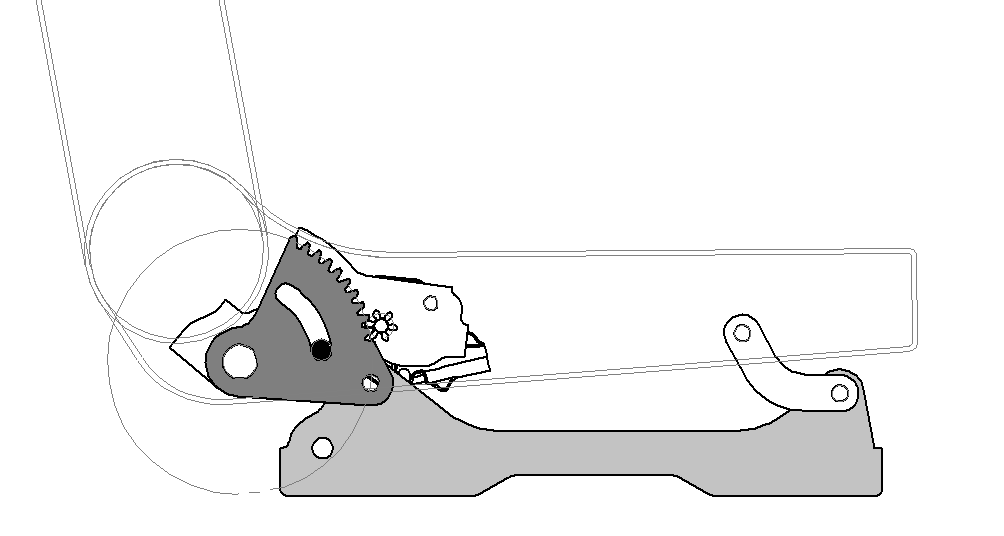 Siège en position intermédiaire :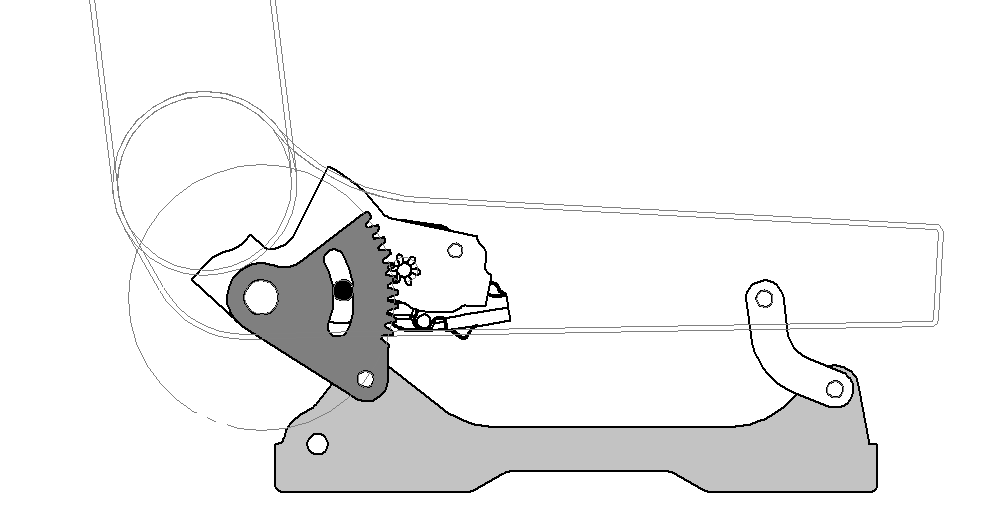 Siège en position haute :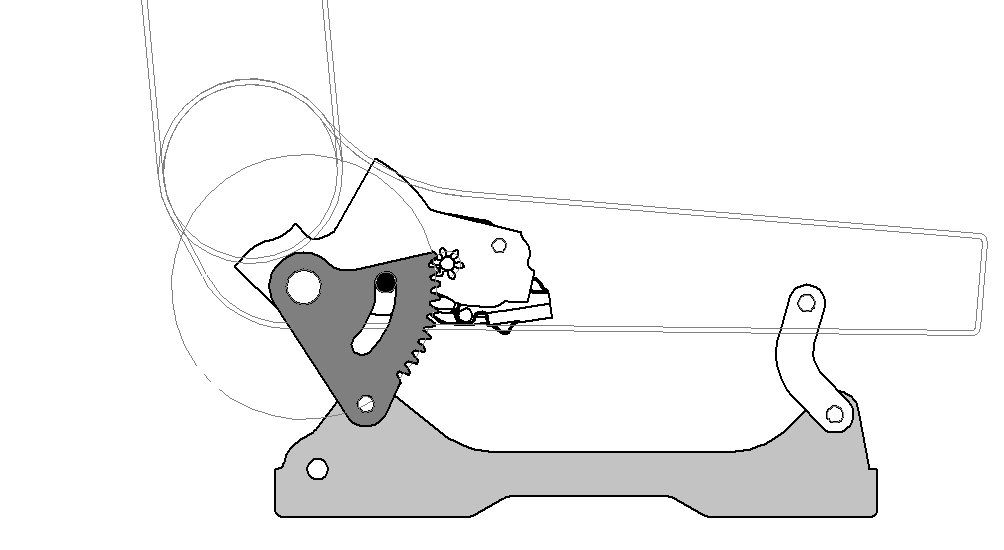 Nomenclature associée au plan d’ensemble DT0 et aux vues en perspectives DT1SIMULATION CINÉMATIQUE
Vitesses et déplacements            POINT DE RÉFÉRENCE HPour mesurer les déplacements et les vitesses du système de rehausse, nous choisirons le point H situé au centre du bassin du conducteur.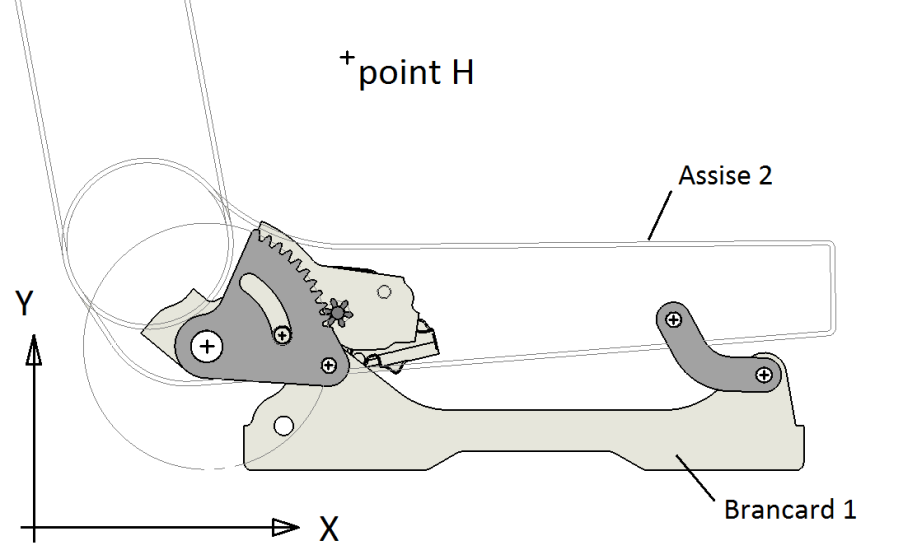  TRAJECTOIRE DU POINT HET COORDONNÉESLe logiciel de simulation «  MotionWorks » a permis d’enregistrer :   - les coordonnées du déplacement du point H par rapport au brancard,   - les valeurs du vecteur vitesse  VH 2/1.RÉSULTATS DE SIMULATION cinÉmatiqueCoordonnées de H en fonction du temps :Vitesse du point H par rapport au brancard lord d’un cycle :position basse => position haute => position basse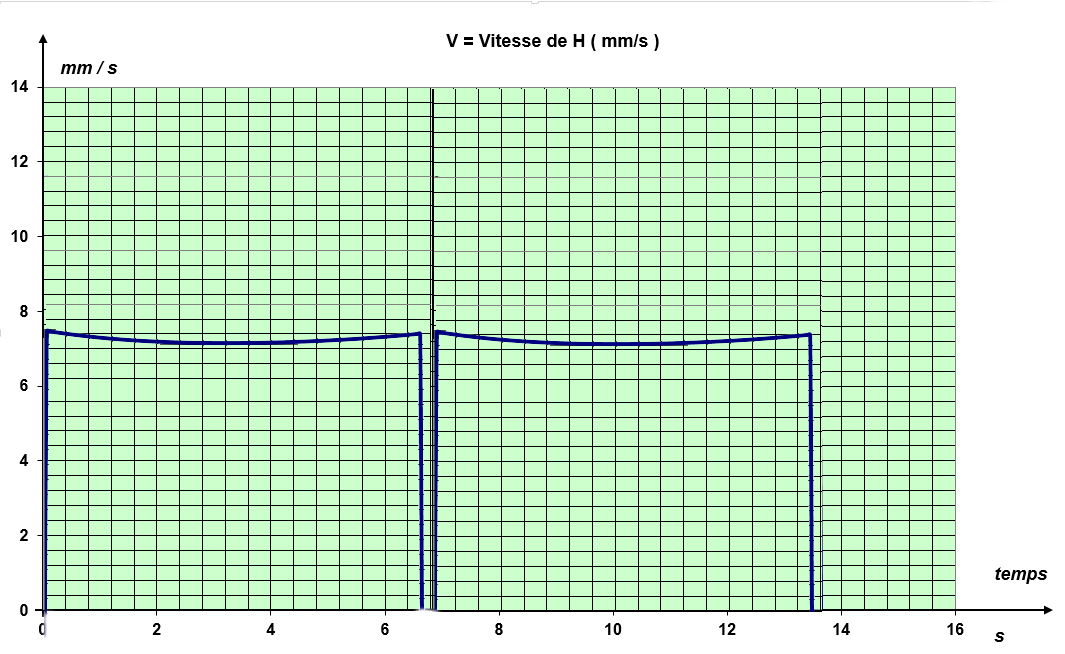 Montée du siège 			Descente du siègeRéducteur à engrenages et vis sans finImages de synthèseVue extérieure					Réducteur ouvert		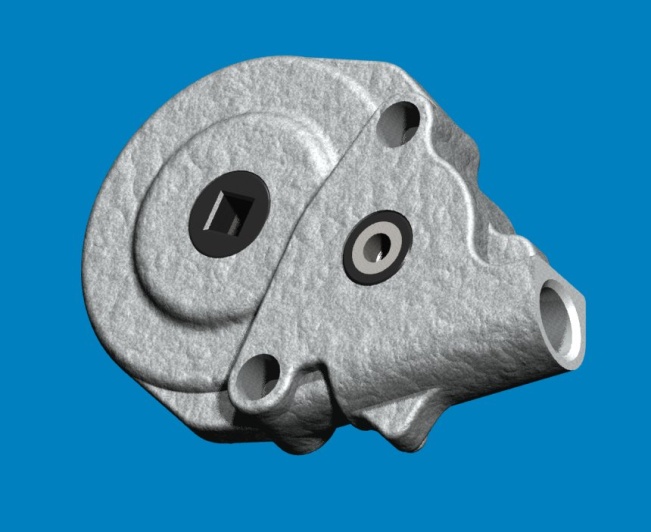 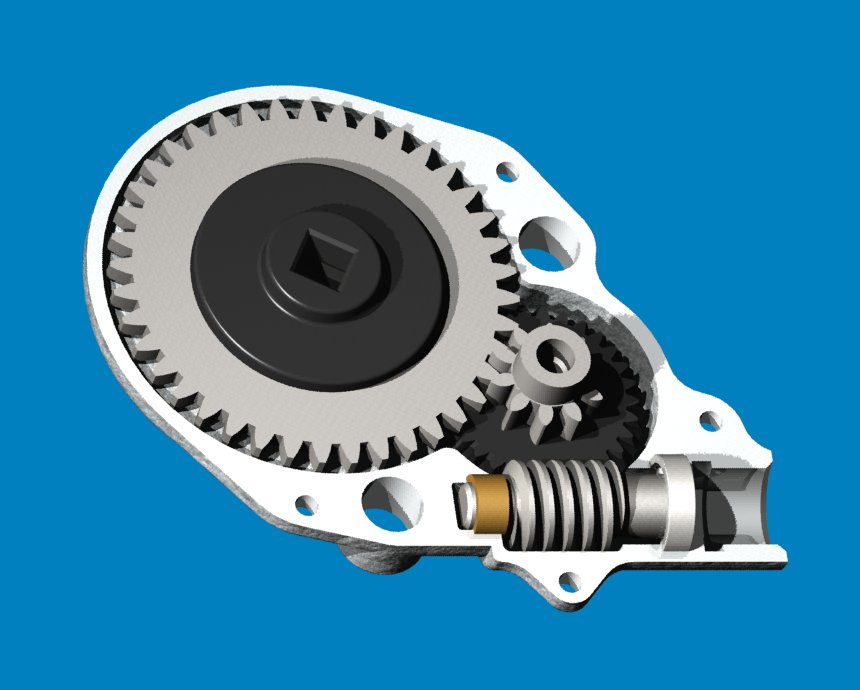 		Carters transparents					Réducteur ouvert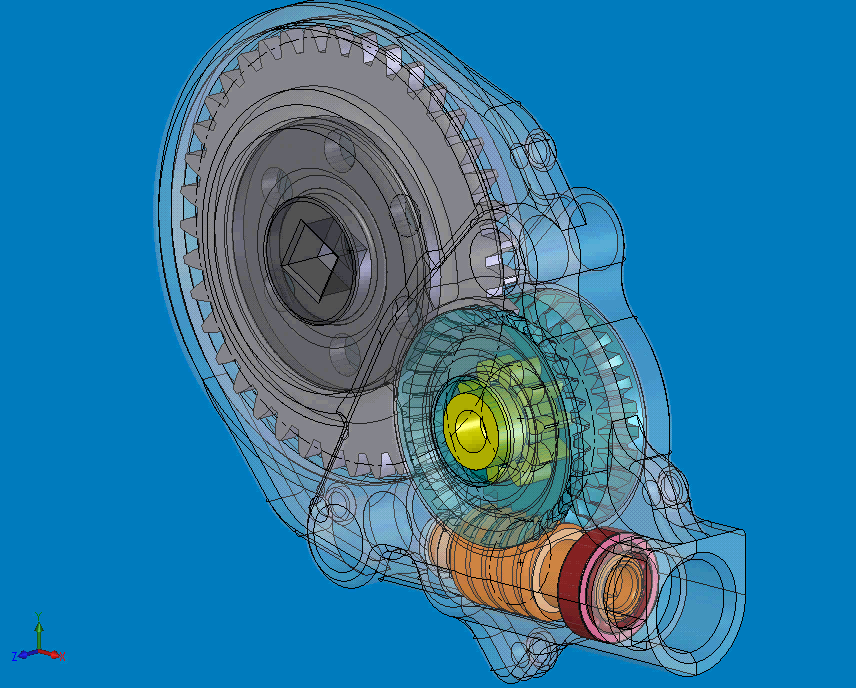 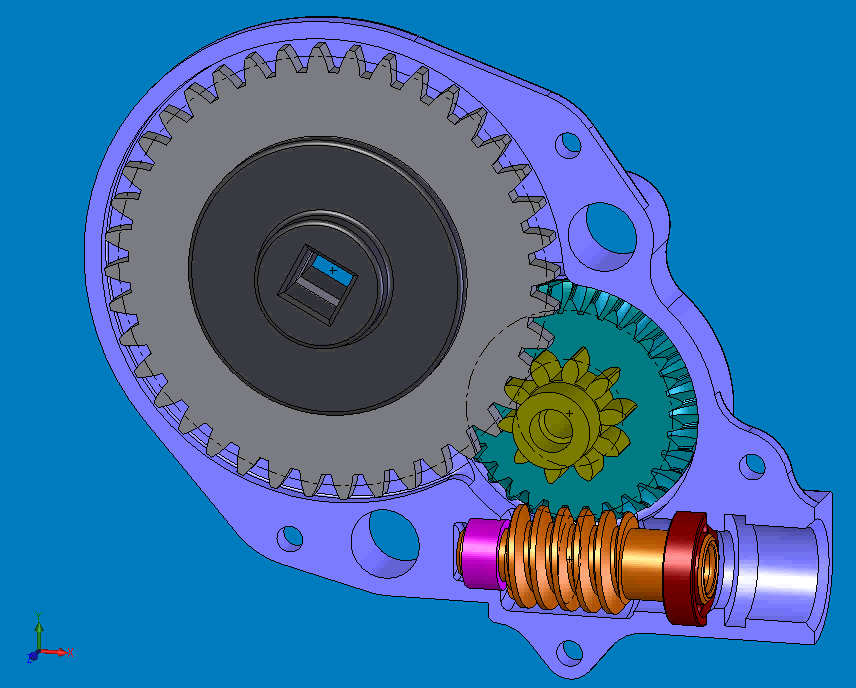 Nomenclature associée à la mise en plan DT2SIMULATIONS DYNAMIQUESDétermination des actions mécaniques          HYPOTHÈSES1 - L’étude est menée pour un conducteur de masse 120 kg.2 - Seules les masses du groupe cinématique de l’assise (30 kg) et du conducteur sont prises en compte.3 - Les masses des autres pièces sont négligées.4 - Les accélérations sont suffisamment faibles pour que les phénomènes dynamiques soient négligés. Donc LES LOIS DE LA STATIQUE SONT ICI APPLICABLES à chaque instant.  SIMULATION AVEC MOTIONWORKS Le logiciel de simulation « MotionWorks » a permis :de vérifier la validité des hypothèses n°3 et n°4,de déterminer les actions mécaniques agissant sur chaque groupe cinématique isolé,de déterminer l’effort moteur nécessaire au niveau du pignon 5 (couple en sortie du réducteur 13)   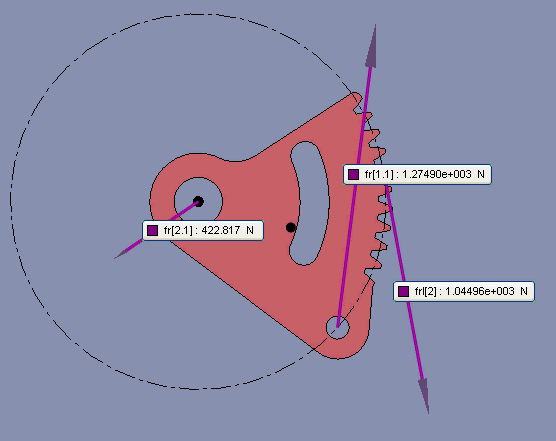 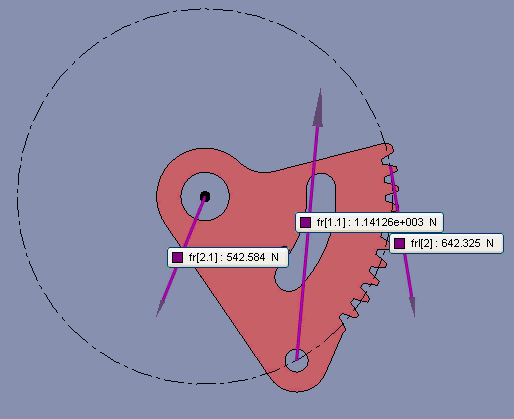 RÉSULTATS DE SIMULATION :Actions mécaniques agissant sur le secteur denté isolé :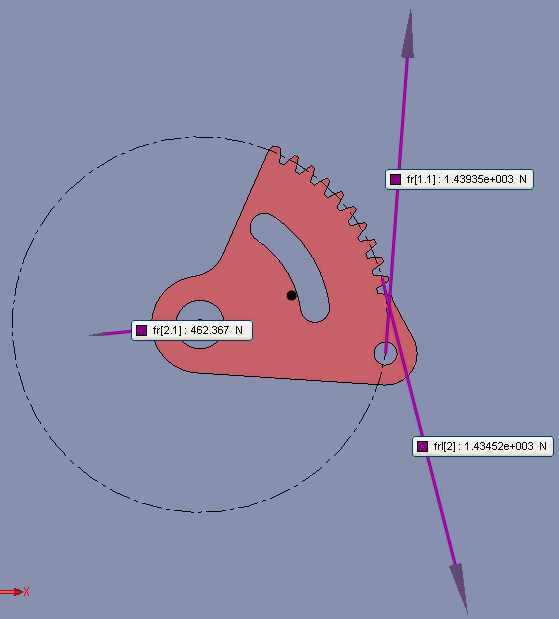 RÉSULTATS DE SIMULATION :Couple nécessaire en sortie du réducteur :Graphe établi pour un cycle : position basse => position haute => position basseTableau de valeurs du couple en sortie du réducteur en fonction du temps :Établi pour un cycle : position basse => position haute => position basseAJUSTEMENTS NORMALISÉS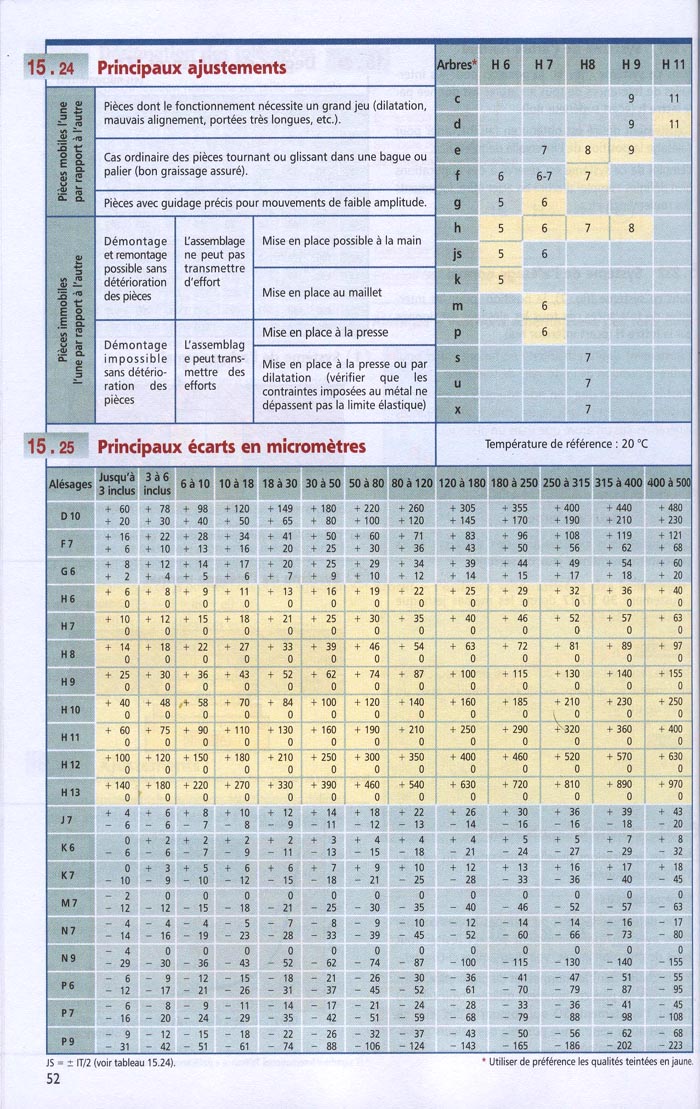 AJUSTEMENTS NORMALISÉS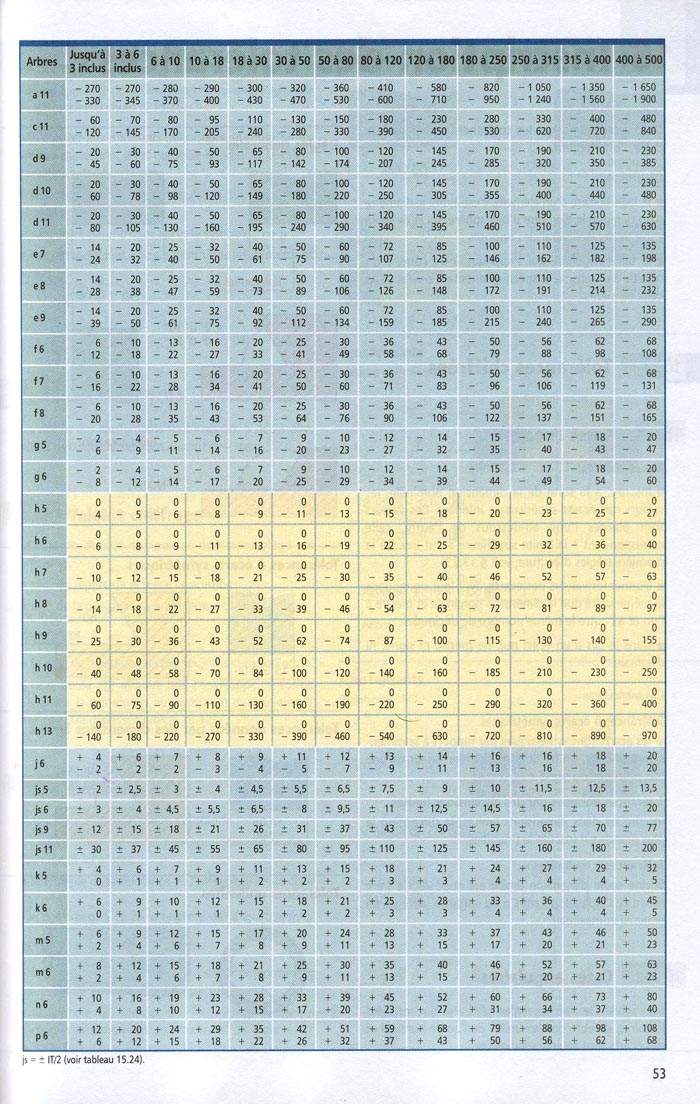 PagesRessources2	Diagramme FAST3 - 4	Fonctionnement5	Nomenclature associée à DT0 et DT16 - 7	Simulation cinématique8	Réducteur à engrenages et vis sans fin- Images de synthèse- Nomenclature associée à DT29 - 10	Simulation dynamique11 - 12	Ajustements normalisés ISORep.Nb.DésignationMatière Observation311Demi-carter femelleEN AB-21000 (Alliage à base d’aluminium)321Demi-carter mâleEN AB-21000 (Alliage à base d’aluminium)331Roue dentée de sortieC35POMDenture en acier,  Z=40 dentsMoyeu  thermoplastique surmoulé  341PignonC35Z=10 dents351Roue globiquePOM2 Demi-roues globiques, Z=30 dents 361Roulement à billeType BC371Vis sans finC351 filet381Bague de guidageCW453K(bronze)Temps ( s)Couple ( N.mm)0.00107691.00103102.0096853.0088764.0078915.0067426.0054466.654530